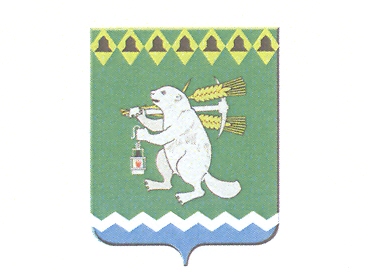 Дума Артемовского городского округа                                                _______ заседание РЕШЕНИЕот______________________ 				№___________Об утверждении тарифов на услуги бани, оказываемые Муниципальным унитарным предприятием Артемовского городского округа «Люкс - сервис» В соответствии с подпунктом 3.1. Положения «О порядке установления тарифов на услуги муниципальных предприятий и муниципальных учреждений», принятого решением Думы Артемовского городского округа от 25.10.2007 № 225 (с изменениями, внесенными решениями Думы Артемовского городского округа от 30.09.2010 № 935, от 25.11.2010 № 980, от 27.03.2014        № 465, от 27.10.2016 № 32), руководствуясь статьей 23 Устава Артемовского городского округа,Дума Артемовского городского округаРЕШИЛА:Утвердить и ввести в действие с 01 сентября 2017 года тарифы на услуги бани, оказываемые Муниципальным унитарным предприятием Артемовского городского округа «Люкс-сервис» (Приложение).Установить льготу на услуги бани общего пользования в размере 100% стоимости услуги следующим категориям граждан: участникам и инвалидам Великой Отечественной войны, участникам боевых действий, участникам ликвидации последствий катастрофы на Чернобыльской атомной электростанции, при предъявлении удостоверения.Решение Думы Артемовского городского округа от 26.09.2013 № 363 «Об установлении тарифов на услуги бани, оказываемые муниципальным унитарным предприятием Артемовского городского округа «Люкс-сервис» признать утратившим силу.Опубликовать настоящее решение в газете «Артемовский рабочий» и разместить на официальном сайте Думы Артемовского городского округа в информационно-телекоммуникационной  сети «Интернет».Контроль за исполнением настоящего решения возложить на постоянную комиссию по экономическим вопросам, бюджету и налогам     (Соловьев А.Ю.).Приложениек решению Думы Артемовского городского округа от ________________ № _______Тарифы на услуги бани,оказываемые Муниципальным унитарным предприятиемАртемовского городского округа «Люкс-сервис» Председатель ДумыАртемовского городского округа	                              К.М. Трофимов Глава           Артемовского городского округа                            А.В. Самочернов№ п/пКатегория населенияЦена услуги1.Пенсионеры, инвалиды, многодетные семьи (при предъявлении удостоверения)100 рублей2.Дети в возрасте до 14 лет   80 рублей3.Иные категории, не вошедшие в п.1 и п.2150 рублей